Դեկտեմբերի ֆլեշմոբի խնդիրների լուծումներՉորրորդ մակարդակ1․ Եռանկյան մի կողմը  20սմ է, իսկ մյուս երկու կողմերին տարված միջնագծերը՝ 18սմ և 24սմ։ Գտեք եռանկյան մակերեսը։ 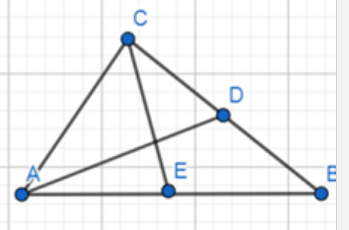 Եռանկյան միջնագծերը հատվում են մի կետում, որը յուրաքանչյուր միջնագիծը բաժանում է 2։1 հարաբերությամբ, հաշված գագաթից։ AO : OD= 2:1   AD= 18սմ   OD=18:3=6սմ   AO=6x2=12 սմ CO : OE=2:1    CO=16սմ  OE=8սմԴիտարկենք եռանկյուն AOC-ն, որտեղ կողմերն են․ 20սմ, 16սմ, 12 սմ  202= 162+122     400=400, հետևաբար այդ եռանկյունը ուղղանկյուն եռանկյուն է։ Որից հետևվում է, որ միջնագծերը փոխուղղահայաց են։CO-ն  եռանկյուն ACD –ի բարձրությունն է։ SACD = (18 x 16)/2= 144 սմ2Քանի որ, եռանկյունն իր միջնագծով բաժանվում է երկու հավասարամեծ եռանկյունների, ապա SABC= 144 x 2=288 սմ2Աննա Պետրոսյան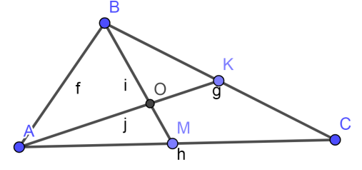 BM=18
AK=24
BO=2x18/3=12
AO=2x24/3=16
PAOB=20+12+16=48Կիռարելով Հերոնի բանաձևը ստանում ենքSAOB=96Մյուս կողմից <AOB=αSAOB=1/2AOxOBxsinα =1/2x16x12xsinα=96sinα96sinα=96Sinα=1SBOK=1/2xBOxOKxsin(180-α)=1/2x12x8=48SABK=96+48=144S=2 SABK=2x144=288Շողիկ ԶեյնալյանՊատասխան՝ 288քառ․սմ։2․ Ուղղանկյուն եռանկյան ուղիղ անկյան կիսորդը ներքնաձիգը բաժանում է a և b երկարությամբ հատվածների։ Գտեք այն քառակուսու մակերեսը, որի կողմը այդ կիսորդն է։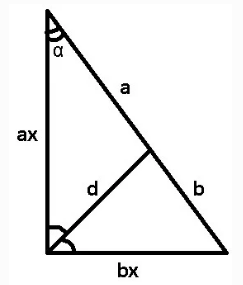 Քանի որ եռանկյան կիսորդը, դիմացի կողմը բաժանում է երկու մասի, որոնք հարաբերում են այնպես ինչպես եռանկյան մյուս երկու կողմերը՝ կստանանք, որ մեր եռանկյան էջերն են ax, bx:Ուղղանկյուն եռանկյունուց՝ ըստ Պյութագորասի թեորեմի կստանանք հետևյալ հավասարումը․ x2(a2+b2)=(a+b)2: Այստեղից՝ x=√((a+b)2/(a2+b2))=(a+b)/√(a2+b2):sinα=bx/(a+b)=b/√(a2+b2),ըստ սինուսների թեորեմի՝ d/sinα=a/sin45o:Վերը նշված երկու հավասարումից ստանում ենք, որ d=(ab/√((a2+b2)*(√2/2))=(ab√2)/√(a2+b2):Քանի որ քառակուսու կողմը հավասար է տրված եռանկյան կիսորդին, ապա քառակուսու մակերեսը կլինի d2=(2a2b2)/(a2+b2):Ելենա Օհանյան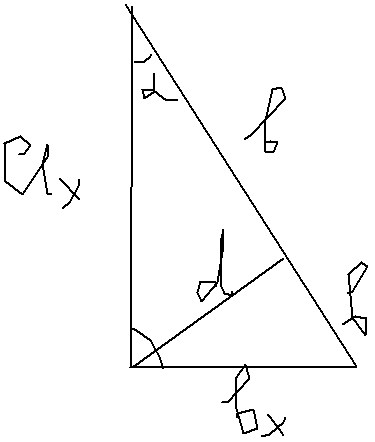 Արշակ ՄարտիրոսյանՊատասխան՝ 2a2b2/(a2+b2)3․ Երկնիշ թվի թվանշանների քառակուսինների գումարը հավասար է 13։ Եթե այդ թվից հանենք 9, կստանանք մի թիվ, որը գրված է նույն թվանշաններով, բայց հակառակ կարգով։ Գտեք թիվը։Դիցուք տրված թիվը -ն է:Խնդրի պայմաններից կբխի՝Սարգիս ՂուկասյանԴիցուք երկնիշ թիվն է ՝ ab, ապա ՝ ըստ խնդրի.
(1) +=13  
 (2 )  ab-9=ba   => 10a+b-9=10b+a  , 9a-9b=9  , a-b=1 , a=b+1  
(1) հավասարման մեջ տեղադրենք  a=b+1   ,կստանանք ՝
  +=13   , +2b+1+=13  ,   +2b-12  =0 ,
 +b-6 =0 , որտեղ b=2, a=3  ,ապա երկնիշ թիվը կլինի՝ 32 Սյուզի ՀակոբյանՊատասխան՝ 32։4․ABC սուրանկյուն եռանկյան AC կողմի վրա վերցված D կետից տարված են եռանկյան մյուս երկու կողմերին զուգահեռ ուղիղներ, որոնք  AB և BC կողմերը հատում են համապատասխանաբար E և F կետերում։ AED եռանկյան մակերեսը հավասար է 4, իսկ FDC եռանկյան մակերեսը՝ 9։ Գտեք  ABC եռանկյան մակերեսը։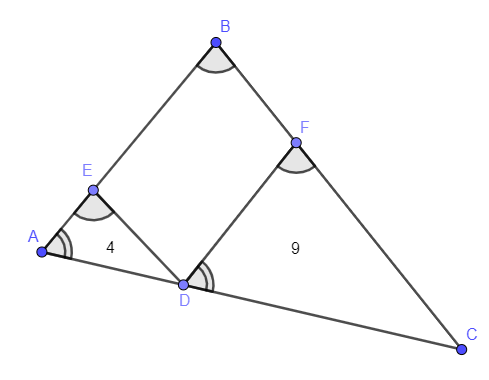 ABC եռանկյան մակերեսը նշանակենք S, AED-ի մակերեսը՝ S1,DFC-ինը՝ S2: AED և DFC եռանկյունները նման են ABC եռանկյունուն։ Հետևաբար, կարող ենք գրել․Ստացված հարաբերություններից AD և DC - ն արտահայտելով՝ ստանում ենք.AD=ACDC= ACՔանի որ AC = AD + DC, ապա տեղադրելով AD-ի և DC-ի արտահայտությունները, կստանանք․AC = AC + ACՊարզեցնենք՝ +  = 1Տեղադրենք S1-ի և S2 –ի թվային արժեքները, կհաշվենք ABC եռանկյան S մակերեսը․ +  = 1Հավասարման երկու կողմերը բարձրացնենք քառակուսի․ + 2 +  = 1 + = 1S = 25Անի Ավագյան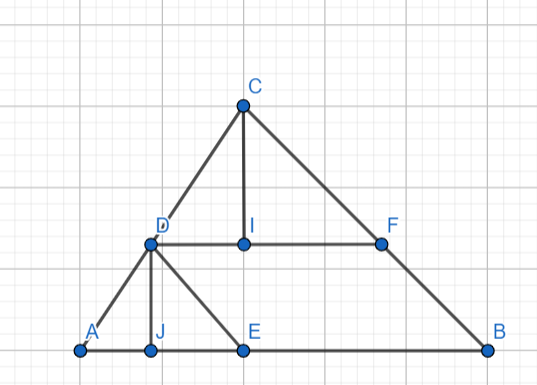 Նկատենք, որ հետևյալ եռանկյունները նման են, իսկ նմանության գործակիցը 3/2 է Սմբատ Պետրոսյան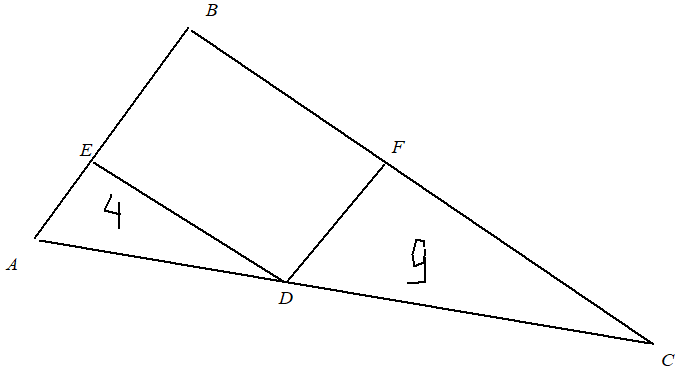 k=եթե նշ.AD=2x, DC=3xAC=2x+3x=5xՆկատենք նաև, որ SABC~SAEDԱյսինքն SABC=25Արշակ ՄարտիրոսյանՊատասխան՝ 25։5․ Գտեք ուղղանկյուն եռանկյան ներքնաձիգը, եթե նրան ներգծված շրջանագծի շոշափման կետը էջերից մեկը տրոհում է m և n երկարությամբ հատվածների ( m<n) :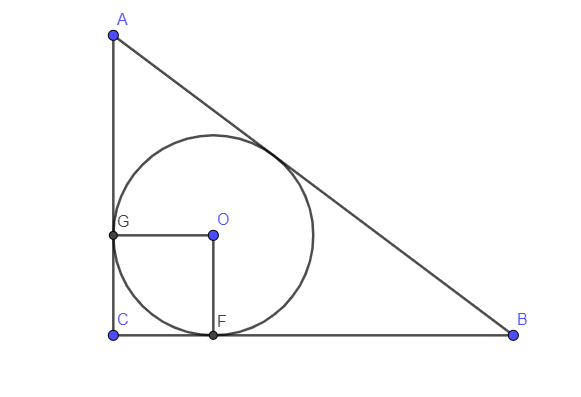 Եթե  համարենք, որ CAB ուղղանկյուն եռանկյանը  ներգծված շրջանագծի շոշափման  G կետը  AC էջը  տրոհել  m և n երկարությամբ հատվածների ( m<n) , ապա 
CG=m, GA=n, AC=m+n:Հետևաբար՝CG=CF=OG=OF=r=mՔանի որ   r=, ուստի
m=CB=m-n+ABԸստ Պյութագորասի թեորեմի՝, հետևաբար՝AB=Գրետա ԲակունցAB=x+nAC=n+nBC=n+xԸստ Պյութագորասի թեորեմի 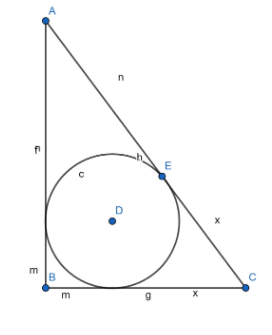 (x+n) 2=(m+n)2+(m+x)2x2+2xn+n2=m2+2mn+n2+m2 +2mx+x2 2xn=2m2+2mn+mxx=(mn+m2)/(n-m)AB=n+x=n+(mn+m2)/(n-m)=(n2-mn+mn+m2)/(n-m)=(n2-m2)/(n-m)Թորգոմ ՍիմոնյանՊատասխան՝  (m2+n2)/(m-n)6․ Գտեք այնպիսի վեցանիշ ամբողջ թիվ, որը սկսվում է մեկով և այդ թվանշանը վերջը տեղափոխելուց ստացվում է որոնելի թվից երեք անգամ մեծ թիվ։-ով նշանակենք այն հնգանիշ թիվը որը կստացվի եթե վեցանիշ թվում չլինի առաջին՝  թվանշանը։ Այդպիսով վեցանիշ թիվը կստացվի՝ ինչը և պահանջվում է գտնել։ Խնդրի պայմաններից կբխի՝Սարգիս ՂուկասյանՎեցանիշ թիվը ներկայացննք կարգային գումարելիների տեսքով․
1X =1000000+X 
Երբ 1 թվանշանը տեղափոխում ենք վերջ ,ապա ՝ ըստ խնդրի ,ստացվում է որոնելի թվից երեք անգամ մեծ թիվ ․3*1X =X1 
3(1000000+X ) =10X+1 
3000000+3X=10X+1 
7X=299999
X=42857
Սյուզի Հակոբյանx-ով նշանակենք այն հնգանիշ թիվը, որը ստացվում է և 1 նիշը լրիվ հանենք վեցանիշ թվից, ապա կունենանք , որ ակզբնական թիվը 10000 + x Իսկ թիվը, որը կստանանք տեղափոխելու արդյունքում կլինի 10․ x + 1 Տրված պահանջից կունենանք ՝3 (10000 + x ) = 10x + 130000 + 3x = 10x + 1 7x = 29999x = 42857Ապա կունենանք , որ մեր սկզբնական թիվը    142857-ն է ։Լյովա ՍարգսյանՊատասխան՝ 1428577․Շրջանագծի մի կետից տարված են 10սմ և 12սմ երկարությամբ լարեր։ Գտեք շրջանագծի շառավիղը, եթե փոքր լարի միջնակետի հեռավորությունը մեծ լարից 4սմ է։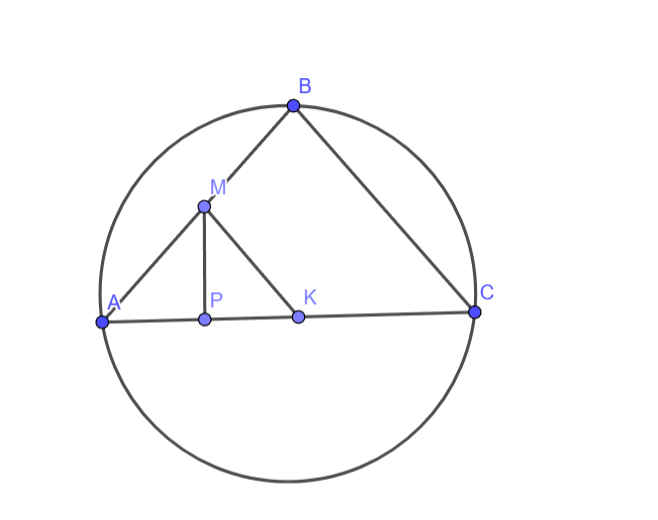 Դիցուք AB=10սմ , AC=12սմ, MP =4սմ, AM=MB=5սմ ։ 
Դիտարկենք AMP ուղղանկյուն եռանկյունը, որտեղ
 =- , =25-16  , AP=3 M կետից AC կողմին տանենք  AM  հատվածին հավասար  MK հատվածը և կառաջանա հավասարասրուն եռանկյուն ,որտեղ PK =3սմ  ։Ստացվեց,որ AMK եռանկյունը նման է ABC եռանկյանը և նմանության գործակիցն է ՝   ,այսինքն BC=2MK =10սմ  Օգտվելով եռանկյան սինուսների թեորմից ․Եռանկյան կողմի հարաբերությունը  իր դիմացի անկյան սինուսին տվյալ եռանկյան համար  հաստատուն մեծություն է և հավասար է նրան արտագծած շրջանագծի տրամագծին ․R= , որտեղ   ==  

R==6,25 (սմ)Սյուզի ՀակոբյանԸստ Պյութագորասի թեորեմի ստանում ենք, որ AF=3: Եռանկյուն ABC-ի մեջ տանում ենք BE բարձրությունը և ըստ Թալեսի թեորեմի ստանում ենք, որ FE=3: Հետևաբար եռանկյուն ABC-ն հավասարասրուն է։ Շրջանագծի շառավիղը կլինի՝ R= abc/4S = (10 • 10 • 12) / (4 • 12 • 8 • 1/2) = 25/4 = 6,25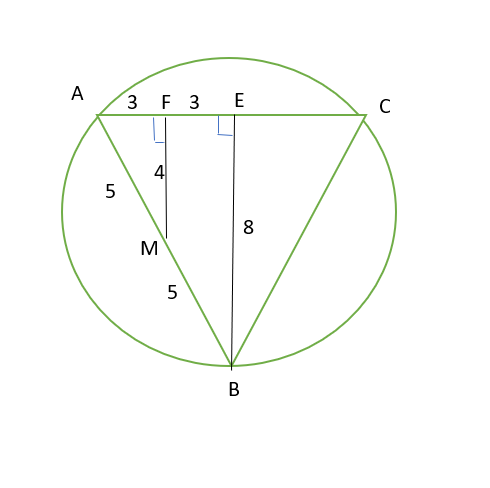 Տաթև ՄկրտչյանՊատասխան՝ 6,25սմ։8․ 10սմ, 17սմ և 21սմ կողմերով եռանկյանը ներգծված է 24սմ պարագծով մի ուղղանկյուն այնպես, որ նրա մի կոմը գտնվում է եռանկյան մեծ կողմի վրա։ Գտեք ուղղանկյան կողմերը։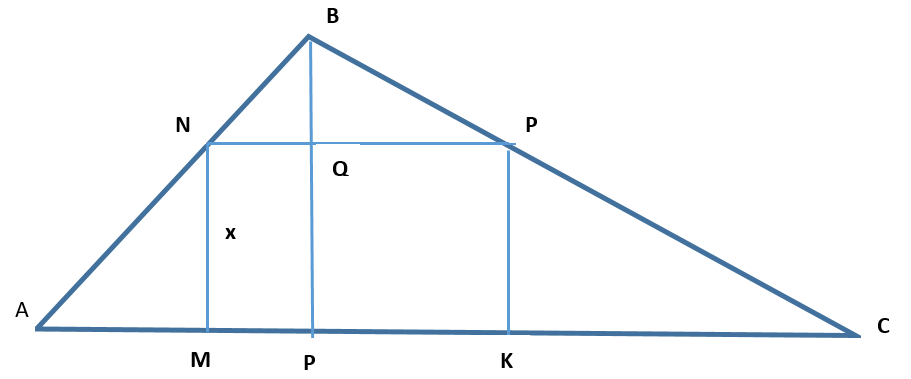 Նշանակենք NM = xNP = 12- xԸստ Հերոնի բանաձևի՝ SABC =  BP = ∆ ABC –ն նման է ∆ NBP-ին, ,  , x = 72/13, MK = NP = 12 – 72/13 = 84/13Ջուլիետա Քերոբյան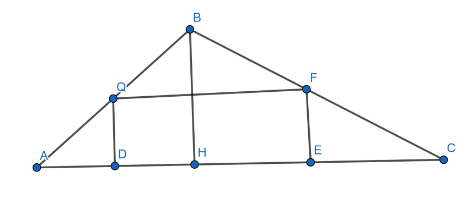 EF=QD=x       2x+2ED=24       ED=12-x      SABC= √P(P-21)(P-17)(P-10)= √24x3x7x14=84     SABC=BHxAC/2     BH=84x2/21=8     HC= √BC^2-BH^2= √100-64=6      Եռանկյունի BHC նման է եռանկյունի EFC-ին, հետևաբար՝       8/x=HC/EC=6/EC      AH= √289-64=15      Եռանկյունի ABH և եռանկյունի ADQ նմանությունից հետևում է, որ       8/x=AH/AD=15/AD   6/EC=15/AD   AD=2,5EC   2,5EC+12-x+EC=21    EC=9+x/3.5   8/x=6/9+x/3.5=21/9+x    21x=72+8x    13x=72     x=72/13   12-x=12-72/13=84/13 Թորգոմ Սիմոնյան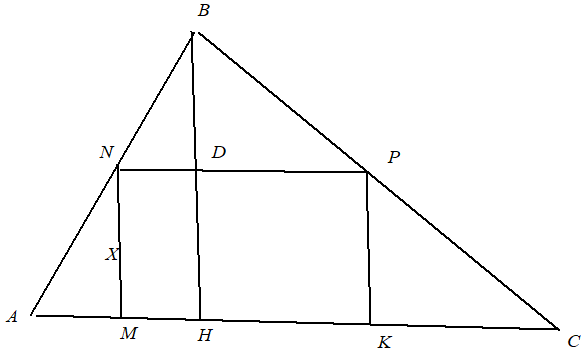 Նախ գտնենք ABC եռանկյան մակերեսը Հերոնի բանաձևով՝SABC==84Մյուս կողմից՝ SABC=BH=8Նկատենք, որ եռ.BKP~եռ.ABCԱյսինքն՝ Նշանակենք՝ MN=x, NP=(24-x-x):2=12-x168-21x=96-8x13x=72x=MN=72/13NP=12-72/13=84/13Արշակ ՄարտիրոսյանՊատասխան՝ 84/13սմ, 72/13սմ9․  Եռանկյան երկու կողմերը 6սմ և 8սմ են։ Այդ կողմերին տարված միջնագծերը փոխուղղահայաց են։ Գտեք եռանկյան երրորդ կողմը։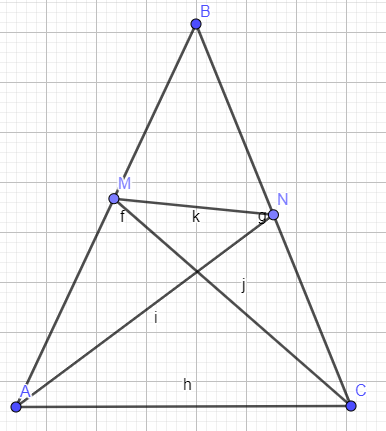 Քանի որ M –ը և N-ը միջնակետեր են, հետևաբար MN-ը հանդիսանում է այս եռանկյան միջին գիծը։AC ∥MN: Նշ․Միջնագծերի հատկությունից (հատման կետով տրոհվում են 2։1 հարաբերության) հետևում է՝ ,  ΔAOM-ից`  (1)ΔCON-ից` (2)Հավասարումը բազմապտկենք 4-ով և հանենք (2) –րդ հավասարումը։ ΔMON - ից` AC = 2Զարինե Փանյան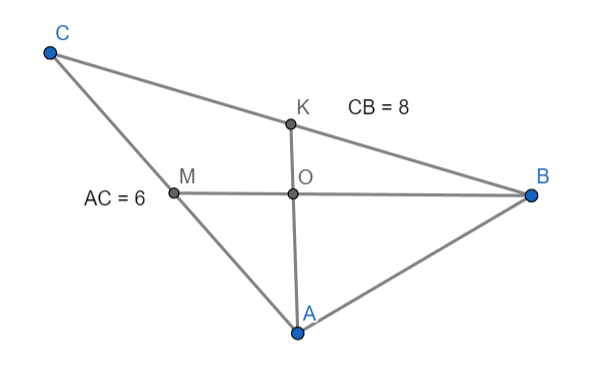 Դիցուք տրված է  եռանկյունը, որի կողմերից , , իսկ -ը և -ն փոխուղղահայաց միջնագծերն են որոնք հատվում են  կետում։Կատարենք նշանակումներ՝ , , այդ դեպքում հաշվի առնելով միջնագծերի հատկությունը կստացվի՝ , :Պյութագորասի թեորեմից՝Այսպիսով լուծելով երկու անհայտով հավասարումների համակարգը՝Կստացվի՝Եռանկյուն -ից կստանանք՝Սարգիս ՂուկասյանԴիցուք  եռանկյան մեջ, որտեղ , տարված են  և  միջնագծերը որոնք հատվում են  կետում։ Ունենք որ ։ Նշանակենք ։ Քանի որ եռանկյան միջնագծերը հատման կետով բաժանվում են  հարաբերությամբ հատվածների, : Ըստ Պյութագորասի թեորեմի  և  եռանկյունների համար, ունենքԳումարելով երկու առնչությունները իրար և բաժանելով 5-ի կստանանք՝ Ըստ Պյութագորասի թեորեմի  եռանկյան համար, ունենք որ ։Միլենա ՍիմոնյանՊատասխան՝ 2 ։10․ Ուղղանկյուն սեղանին ներգծված շրջանի կենտրոնը գտնվում է սեղանի սրունքի ծայրակետերից 1սմ և 2սմ հեռավորությունների վրա։ Գտեք սեղանի մակերեսը։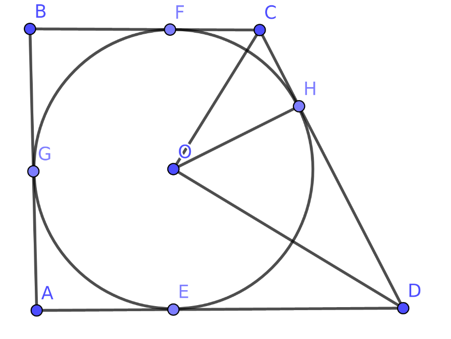 Նախ նկատենք,որ եռանկյունի COD-ն ուղղանկյուն եռանկյուն է (քանի որ <ADO=<ODC , < BCO = <OCD, <C+<D= հետևաբար <OCD+<ODC= )COH և HOD եռանկյունների նմանությունից հետևում է,որ OH =  = = AB = 2r = Ըստ Պյութագորասի թեորեմի. =  -  = 1 -  = => CH = FC = CH = BC = r + FC =   = Ըստ Պյութագորասի թեորեմի. =  -   = 4 -  = ED =  = AD = r + ED =    = BC + AD =  +  = S =  =  =  =  = 3,6Մենուա ՀարությունյանՔանի որ սեղանին ներգծված է  շրջանագիծ, ապա նրա հիմքերի երկարությունների գումարը հավասար է սրունքների  երկարությունների գումարին`  AD+BC=AB+CD: Սեղանի մեջ  ∠BCD +∠CDA =1800, իսկ   OC և OD հատվածները հանդիսանում են  ∠BCD  և  ∠CDA-ի  կիսորդներ ըստ շոշափողների հատկությանը, ուրեմն  COD եռանկյան երկու անկյունների  գումարը կլինի  900, հետևաբար COD եռանկյունը  ուղղանկյուն եռանկյուն է։ Պյութագորասի թեորեմայով գտնում ենք ներքնաձիգը՝ CD= =  =  սմ։ OE շառավիղն ուղղահայաց  է  CD շոշափողին, ուրեմն կարող ենք գտնել  CE և  ED  հատվածներն  ըստ հետևյալ հատկության՝ուղղանկյուն եռանկյան էջը համեմատական միջին է ներքնաձիգի և նրա այն հատվածի, որը գտնվում է տվյալ էջի և ուղիղ անկյան գագաթից տարված բարձրության միջև։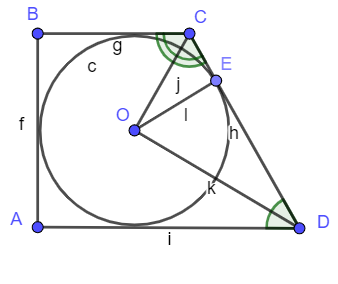 OC=,   CE =  OC : CD  = սմ;OD=,   ED =  OD : CD  = սմ։Սեղանի բարձրությունը՝  AB = 2r =2 OE, իսկ OE-ն որպես ուղղանկյուն եռանկյան ուղիղ անկյան գագաթից տարված բարձրություն միջին համեմատական է այն երկու հատվածների,որոնց տրոհվում է ներքնաձիգը այդ բարձրության հետ հատվելիս՝   OE= =  = = AB =2 •  = սմ։Սեղանի մակերեսի բանաձևի մեջ հիմքերի գումարի փոխարեն տեղադրելով սրունքների գումարը, քանի որ նրանք իրար հավասար են , կստանանք սեղանի մակերեսը՝  S = • (AB+CD) • AB =  • ( + + 2 =1,6 + 2 = 3,6 սմ2 ։Իննա Իսրայելյան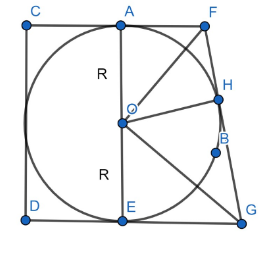 FH=xHG=yCF=R+xDG=R+yS=1/2*(R+x+R+y)*2R=R(2R+x+y)x^2+R^2=1             y^2-x^2=3            x=1/√5y^2+R^2=4             x+y= √5                 y=4/√5x+y^2=5                                                R=2/√5S=2/√5(4/√5+ √5)=8/5+2=3.6Թորգոմ ՍիմոնյանՊատասխան՝ 3,6քառ․սմ